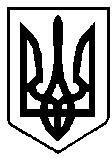 УКРАЇНАРІВНЕНСЬКА ОБЛАСТЬм. ВАРАШР О З П О Р Я Д Ж Е Н Н Яміського голови______________ 2022 року						№________________У зв’язку із внесенням змін до постанови Кабінету Міністрів України від 08 червня 2016 року №365 «Деякі питання здійснення соціальних виплат внутрішньо переміщеним особам», керуючись пунктом 20 частини четвертої статті 42, частиною восьмою статті 59 Закону України «Про місцеве самоврядування в Україні»:Визнати такими, що втратили чинність:- розпорядження міського голови від 24.01.2022 №3110-06-РМГ-13-22 «Про утворення робочої групи з проведення додаткових перевірок фактичного місця проживання/перебування внутрішньо переміщених осіб».- розпорядження міського голови від 01.06.2022 №104-Род-22-7111 «Про утворення робочої групи із здійснення контролю за отриманням компенсації витрат за тимчасове розміщення внутрішньо переміщених осіб». Контроль за виконанням даного розпорядження покласти на заступника міського голови з питань діяльності виконавчих органів ради згідно розподілу функціональних обов’язків.Міський голова								Олександр МЕНЗУЛПро визнання такими, що втратили чинність розпорядження міського голови